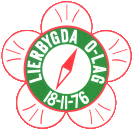 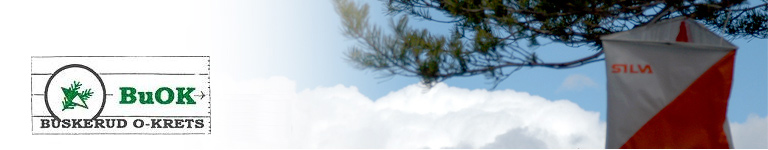 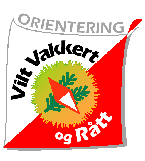 Lierbygda O-lag inviterer tilKransekakestafettenEn uhøytidelig sommeravslutning for Asker SK, Lierbygda OL, Røyken OL og IF SturlaTirsdag 19. juni 2018Start:		Fellesstart kl 18.30Frammøte:	Øverst i byggefeltet på Tranby (Kraft, ved krysset Ringveien-Rotuveien) 	https://kart.gulesider.no/m/22Cgv	Merket videre ca 3,5 km grusvei frem til arena (Myssmørkleiva). NB: Kjør forsiktig pga sau i marka. Bompenger Kr 30,- betales med Vipps til 18708 (Lierbygda OL) Kart:		Utsnitt fra Kraft-Storemyr kartet, Målestokk 1:10 000, 5 m ekv. Utgitt juni 2017Løyper/lag:	Etappene er ugafletLagoppstilling:	Klubbene har selv ansvaret for å sette opp lagoppstilling og melde på lag på forhånd. Det er ingen begrensninger i alder/kjønn pr lag/etappe. Deltakere har evt lov til å løpe flere etapper, men da på ulike lag. Skygging er lovlig. Vi oppfordrer klubbene til å danne så jevne lag som mulig. Oversikt på eventuelle ”leftovers” sendes Lierbygda med info om navn, alder og o-teknisk nivå (n,c,b,a). Basert på dette danner vi kombinasjonslag.Påmelding:		Klubbvis med lagoppstilling inkl. brikkenr. skal være Lierbygda O-lag i hende løpet av søndag 17. juni 2017. Påmelding skjer på e-post til kim.hansen@ansnes.noEtter-	Etteranmelding frem til løpsdagen senest kl 14.00. Henvendelse til anmelding:	Kim F. H. Tlf. 90 01 60 66.Påmeldings		Kr 100,- pr lag. Faktura ettersendes klubbeneavgift:		Løps og løype	Kim Farnes HansenleggerVask:		VåtklutVelkommen til forhåpentligvis trivelig sommerkveld i marka. Ta gjerne med en grill, grillmat og drikke. Har du flaks blir det kanskje en kransekakebit på deg.EtappeLøyperNivå12,0 kmN til C22,5 kmC til B33,0 kmB til A